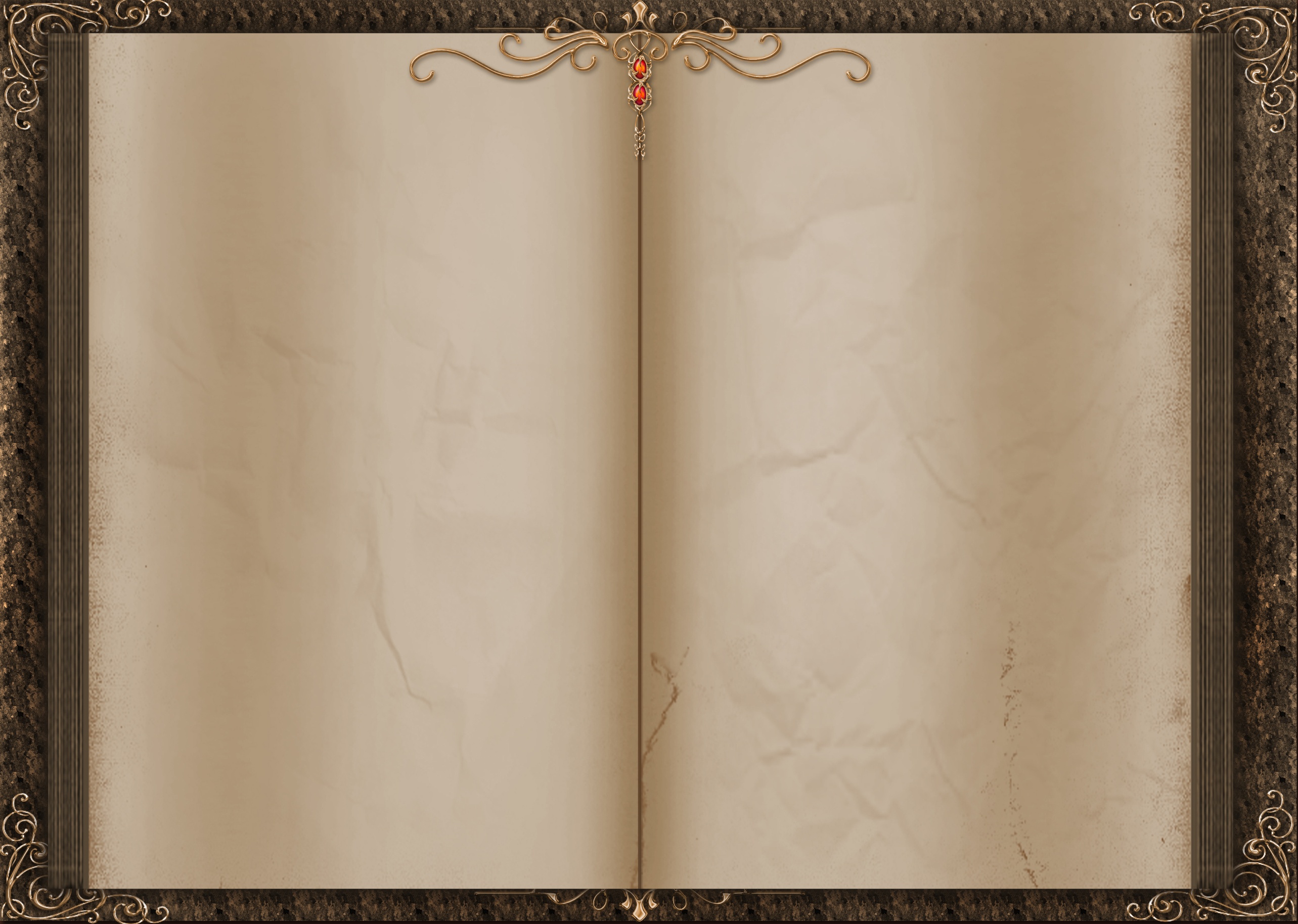                                 ПРОГРАММА                  25   октября  2016   года                   п. Локня                                                                           11.00  час.                               ул. Октябрьская, д.13.                                                                                 Центральная районная библиотека                 10.30.-11.00. Заезд и регистрация участников.                          11.00.- 11.15. Приветствия участников                                                                                                                 профессиональной мастерской «ПРОФИ» -                                                                                                        библиотечных специалистов  муниципальных                                                         библиотек Псковской области.                    11.15.- 13.15.  Выступления.                       11.15.-11.30.  «Сирень дворянских усадеб»                                                   Степанова Татьяна Алексеевна,                                                                     заведующая сектором методического                                                       обеспечения библиотек области                                                                        по работе с детьми и   юношеством                                                                        ГБУК «Псковская областная универсальная                                                                        научная библиотека»                  11.30.-11.45. М.И.Кутузов и Локнянский край.                                                                                                                                                   История в лицах. Виртуальная экскурсия.                                                                                                                                                 Белоусова Зоя Борисовна,                                                                                                                                                          методист МБУК «Межпоселенческое                                                                                                                                                          библиотечное объединение»                                                                        МО «Локнянский район»                            11.45-12.00. Имение Остен-Сакен, Зыбина.                   Село Иваньково.                      Ефимова  Ирина Ивановна,                       библиотекарь  Иваньковской сельской библиотеки.1               12.00.-12.15. Владельцы имения Гора, НовоТроицкое.                                                            Алексеева Инна Анатольевна,   библиотекарь  Подберезинской сельской                                                библиотеки.12.15.- 12.30. Вологодские Брянчаниновы.                                                 Евстигнеева Любовь Николаевна,                                                           библиотекарь Миритиницкой                                                            сельской библиотеки  12.30.-12.45 .Н.С.Брянчанинов-представитель дворянс-                         кого рода Великолукского уезда.                                                Ильина Ирина Ивановна,                                                                                                                                                                                                                                                        библиотекарь детской библиотеки                                                                                                                                                                                                                                                                                                                                                                                                                    12.45.-13.00  Издательский проект «Память», как одно из направлений по сохранению культурного наследия района.                                                Шпет Ирина Викторовна,                                                         заведующая отделом обслуживания                                                          МБУК  «Межпоселенческое                                                                                                                                            библиотечное объединение»                                                          МО «Локнянский район»            13.00.-13.15. Подведение итогов семинара (Презентация  «Земли моей – лицо живое» /Имена знаменитых людей, связанных с Локнянским краем/)13.15.-14.00. ОБЕД.14.00.-15.30.Экскурсия в Старые Липы, имение                                                                А.Н.Брянчанинова, последнего представителя    дворянского рода имения.                                          Егерева Нина Николаевна,                                                     директор МБУК «Межпоселенческое                                                           библиотечное объединение»                                                           МО «Локнянский район»15.30.-15.45 -  КОФЕ - ПАУЗА 15.45. – Отъезд участников семинара.